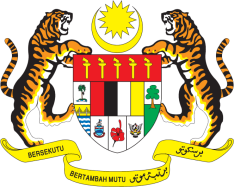 STATEMENT BY HIS EXCELLENCY DATO’ DR. AHMAD FAISAL MUHAMADPERMANENT REPRESENTATIVE/AMBASSADOR OF MALAYSIA TO THE UN OFFICE AND OTHER INTERNATIONAL ORGANISATIONS REVIEW OF KUWAIT 35TH SESSION OF THE UPR WORKING GROUP 20-31 JANUARY 2020Mr. Vice President,Malaysia warmly welcomes and thanks the delegation of Kuwait for the presentation of its national report.We commend Kuwait’s commitment to the human rights promotion and protection attested by numerous actions implemented throughout the review period. Kuwait’s efforts to integrate Sustainable Development Goals into its national development plans are commendable. We welcome affirmative measures to promote women’s rights which include efforts to increase participation of women in public and political life, as well as improved access to quality health care.  Steps taken to promote awareness and cultivate human rights culture especially amongst police and security services are also commendable. In the spirit of constructive engagement, my delegation recommends Kuwait to:4.1.	Continue its efforts to promote gender equality;4.2.	Ensure equal access to inclusive and quality education for all; and4.3.	Continue strengthening national human rights mechanism.We wish Kuwait a successful review. I thank you Mr. Vice President.GENEVA
29 January 2020